SELF-DISCIPLINE SHEET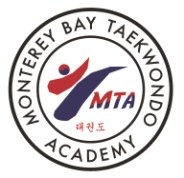 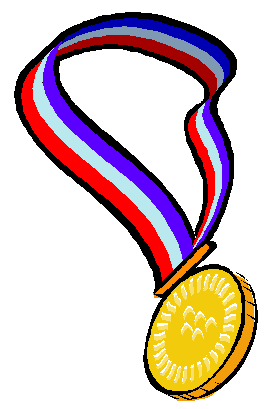 Develop Good Habits that Last a LifetimeStudent Name :___________________________Date : ___________________________________Belt : ___________________________________YOU ARE ON A QUEST TO BE YOUR BEST!!Write down something new you did around the house or at school that you DID NOT have to be told to do by an adult or did after being asked once. Bring this sheet to class when you have 10 lines completed and you will receive a CHARACTER  Stripe on your Belt! (Minimum of 10 character stripes are required to belt test)1.____________________________________________________________2.____________________________________________________________3.____________________________________________________________4.____________________________________________________________5.____________________________________________________________6.____________________________________________________________7.____________________________________________________________8.____________________________________________________________9.___________________________________________________________10.__________________________________________________________  Parents or Guardian Signature:____________________ Date:______________________________________ 	  SELF-DISCIPLINE SHEET	  Develop Good Habits that Last a LifetimeStudent Name :  ____________________________Date : _____________________________________Belt : ______________________________________YOU ARE ON A QUEST TO BE YOUR BEST!!Write down something new you did around the house or at school that you DID NOT have to be told to do by an adult or did after being asked once. Bring this sheet to class when you have 10 lines completed and you will receive a CHARACTER Stripe on your Belt! (Minimum of 10 character stripes are required to belt test)1.____________________________________________________________2.____________________________________________________________3.____________________________________________________________4.____________________________________________________________5.____________________________________________________________6.____________________________________________________________7.____________________________________________________________8.____________________________________________________________9.___________________________________________________________10.__________________________________________________________  Parents or Guardian Signature: _______________________ Date: _________________________________________